I – INTRODUÇÃOEsta atividade tem como principal objetivo promover a discussão e a reflexão sobre alimentação saudável. Para isso, propomos como fundamentos para a abordagem do tema a apresentação de documentos oficiais, em língua portuguesa e em língua inglesa, nos quais são apontadas diretrizes para o consumo de alimentos benéficos à saúde.Temos consciência de que, dependendo do local onde sua escola se situa e do perfil da turma, abordar o tema proposto pode não ser aconselhável, pois em alguns contextos os estudantes não têm condições de alimentarem-se de modo adequado. Por isso, sugerimos que avalie a pertinência de aplicar esta sequência didática e a próxima. Destacamos, no entanto, que a proposta pode ser adaptada para outros temas.Esta sequência didática amplia o trabalho realizado na Unidade 1 com relação ao tema e ao gênero discursivo, favorecendo a interação oral em língua inglesa.II – METODOLOGIAAULAS 1 E 2A – O que você deve preparar para as aulas 1 e 21 – Informações variadas sobre alimentação saudável.2 – Um exemplo de guidelines para alimentação saudável.3 – Cópias das guidelines para entregar aos estudantes.A atividade foi planejada para ser realizada em grupos, mas é interessante que todos os estudantes tenham as cópias. Você pode seguir as sugestões apresentadas na próxima seção ou adaptá-las conforme o perfil dos estudantes e os recursos disponíveis.B – Desenvolvimento das aulas 1 e 21 – Fazer uma breve introdução da atividade, explicando aos estudantes como será realizada.2 – Perguntar aos estudantes o que eles supõem ser uma alimentação saudável.Para motivar a discussão, recomendamos apresentar imagens a seguir, que mostram diferentes tipos de alimentos considerados saudáveis, e questionar:por que esses alimentos são considerados saudáveis;se são recomendáveis para todas as pessoas indistintamente;quais desses alimentos eles consomem regularmente;se esses alimentos são normalmente consumidos pelas pessoas que eles conhecem;se as pessoas em geral podem comprar esses alimentos.O propósito da discussão é explorar possíveis concepções de alimentação saudável e motivar a reflexão crítica sobre o tema. É importante destacar que os tipos de alimentos que uma pessoa deve consumir dependem de vários fatores, como a idade, a profissão, o local onde a pessoa mora, o clima, as condições de saúde etc.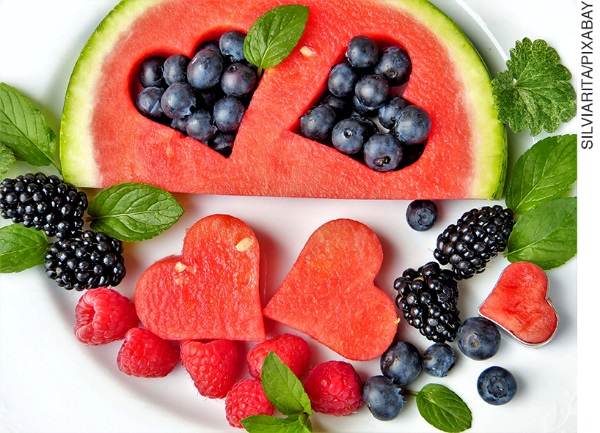 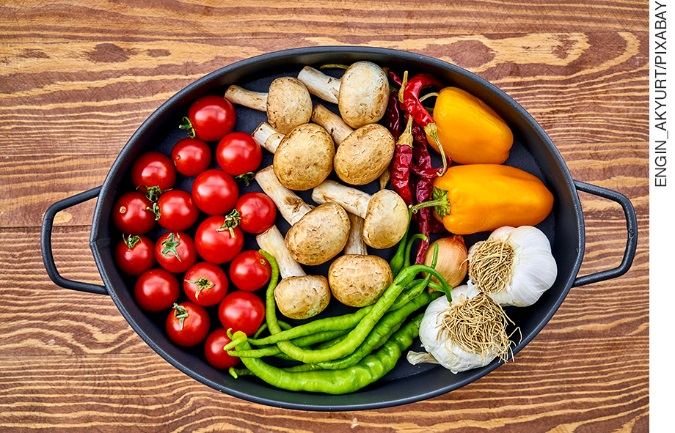 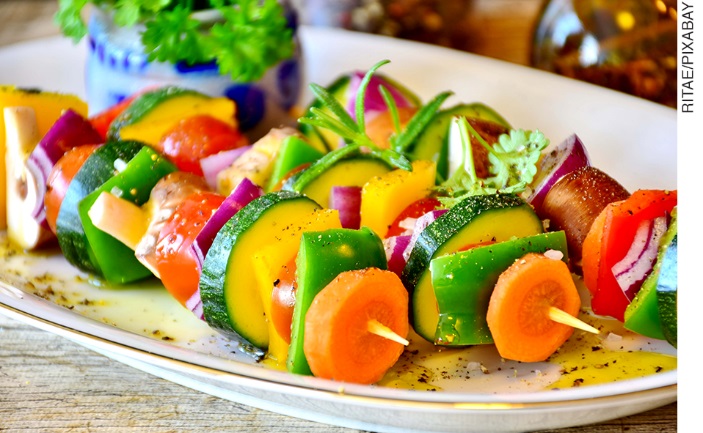 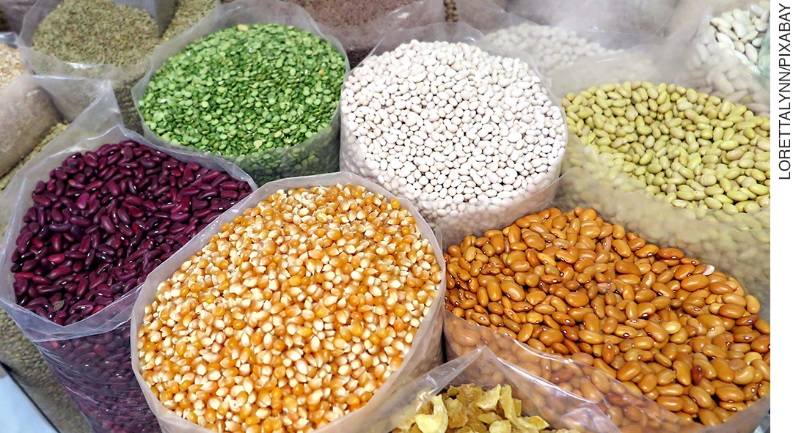 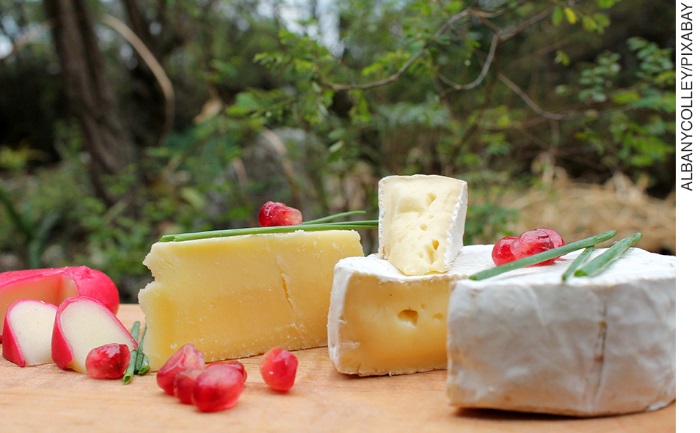 3 – Apresentar aos estudantes documentos oficiais sobre alimentação saudável e discutir seu conteúdo com eles.Sugestões:3.1 – Guia alimentar para a população brasileira, produzido pelo Ministério da Saúde.Disponível em: <http://bvsms.saude.gov.br/bvs/publicacoes/guia_alimentar_populacao_brasileira_2ed.pdf>.
Acesso em: 24 set. 2018.Todas as informações neste documento são importantes. Contudo, pode ser interessante destacar algumas delas para explorar em sala de aula. Sugerimos os exemplos a seguir.a) Alimentos in natura ou minimamente processados. p. 29.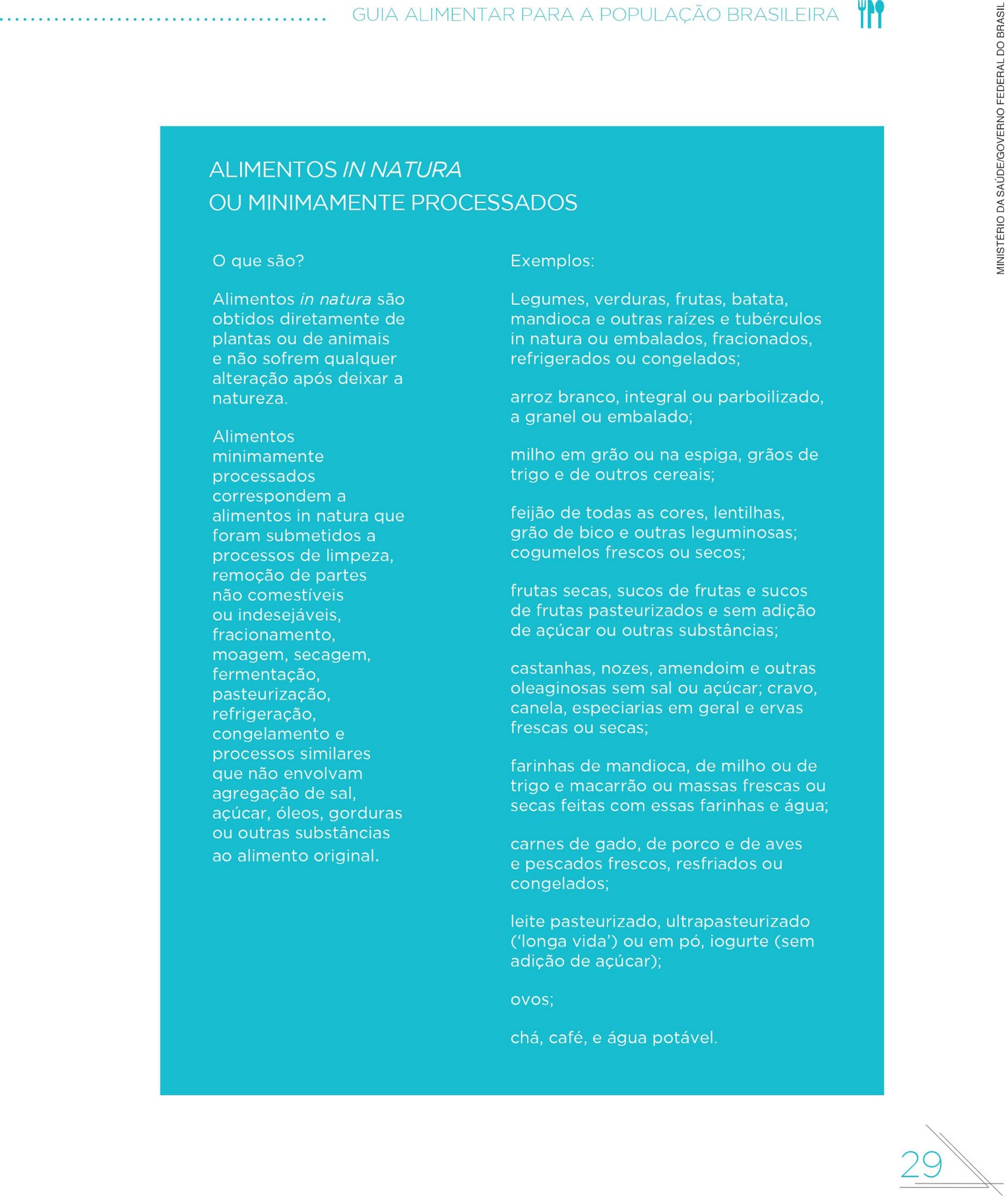 b) Por que limitar o consumo de alimentos processados? p. 38-39.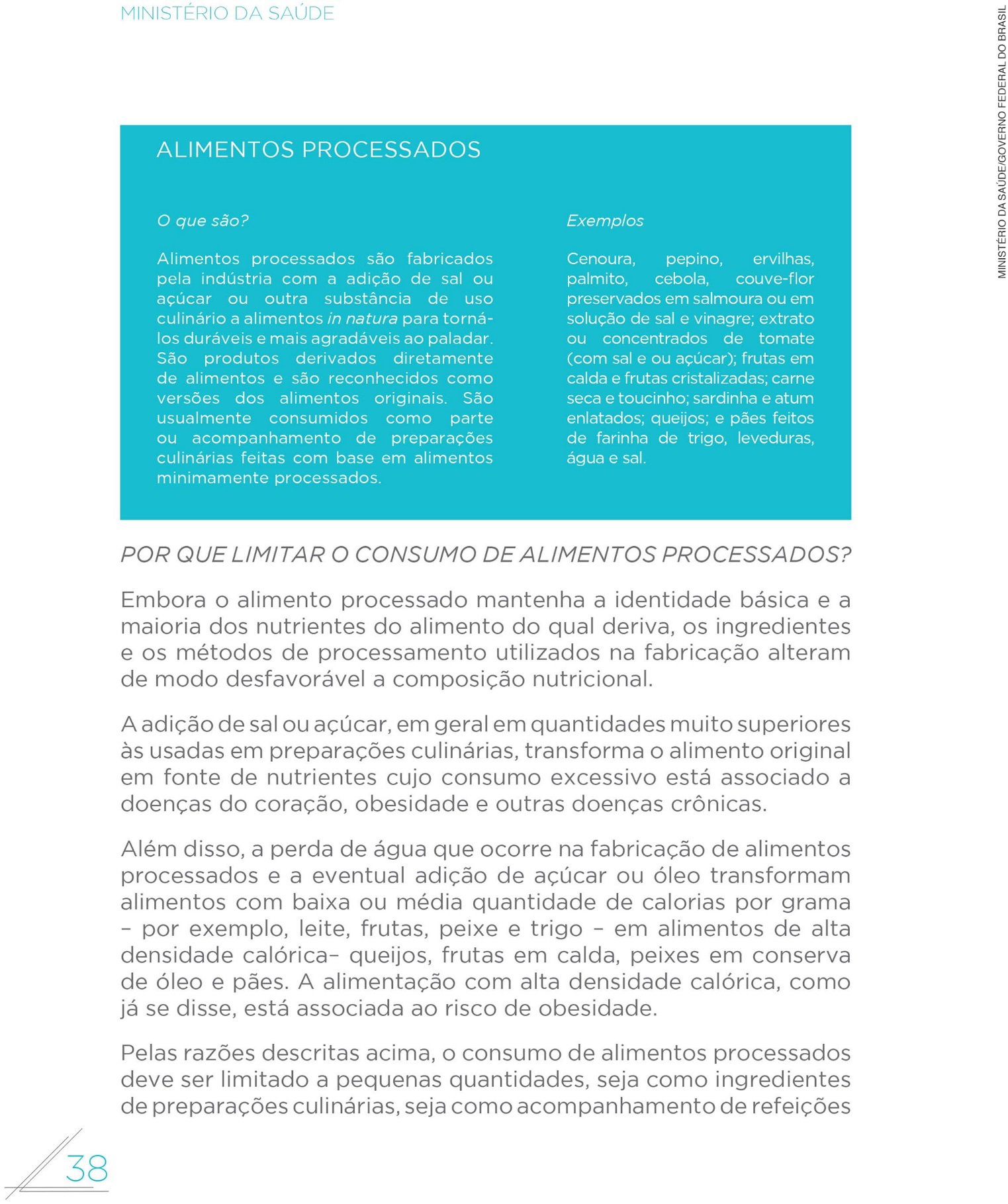 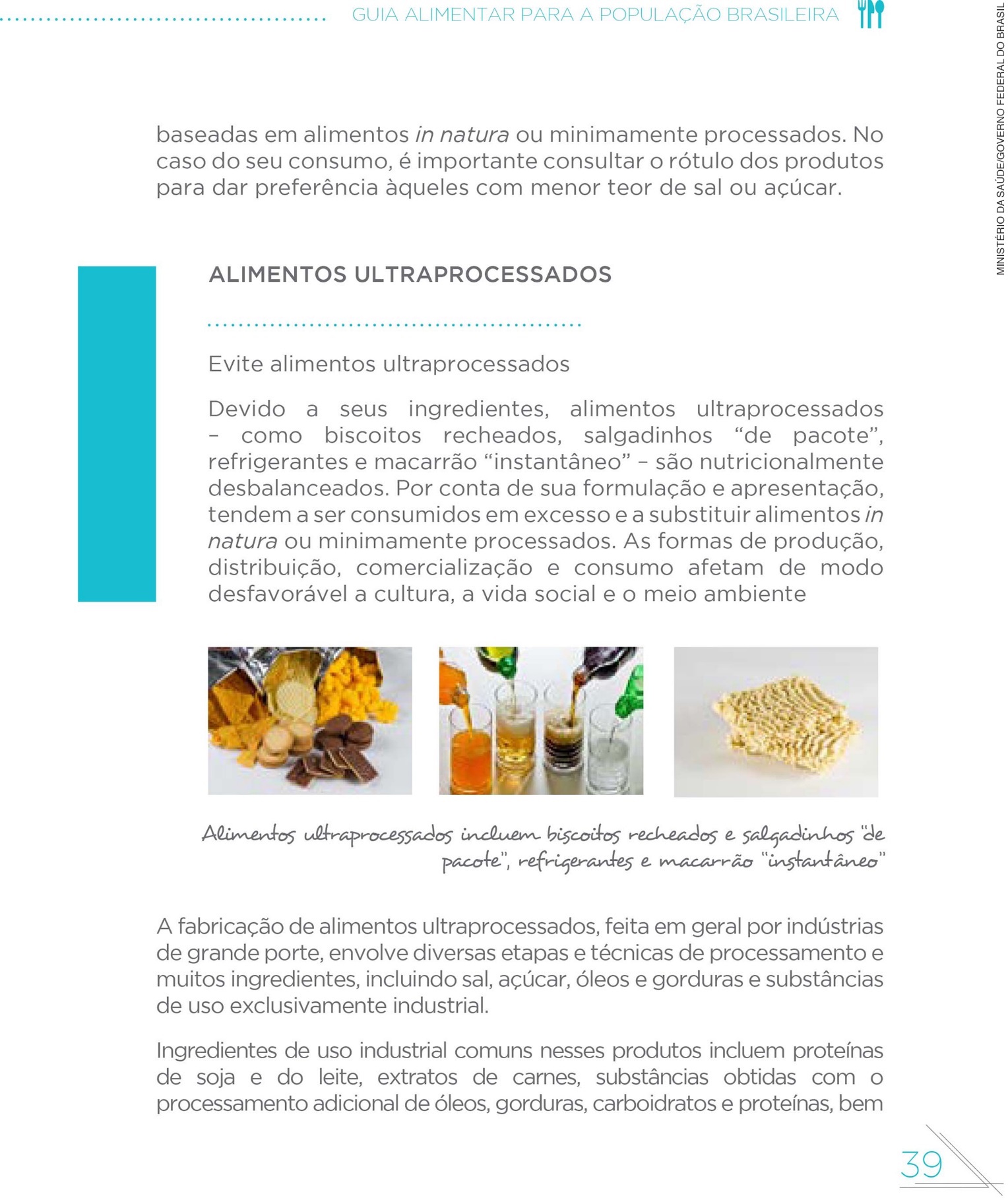 c) Alimentos ultraprocessados. Por que evitar o consumo de alimentos ultraprocessados? p. 41. 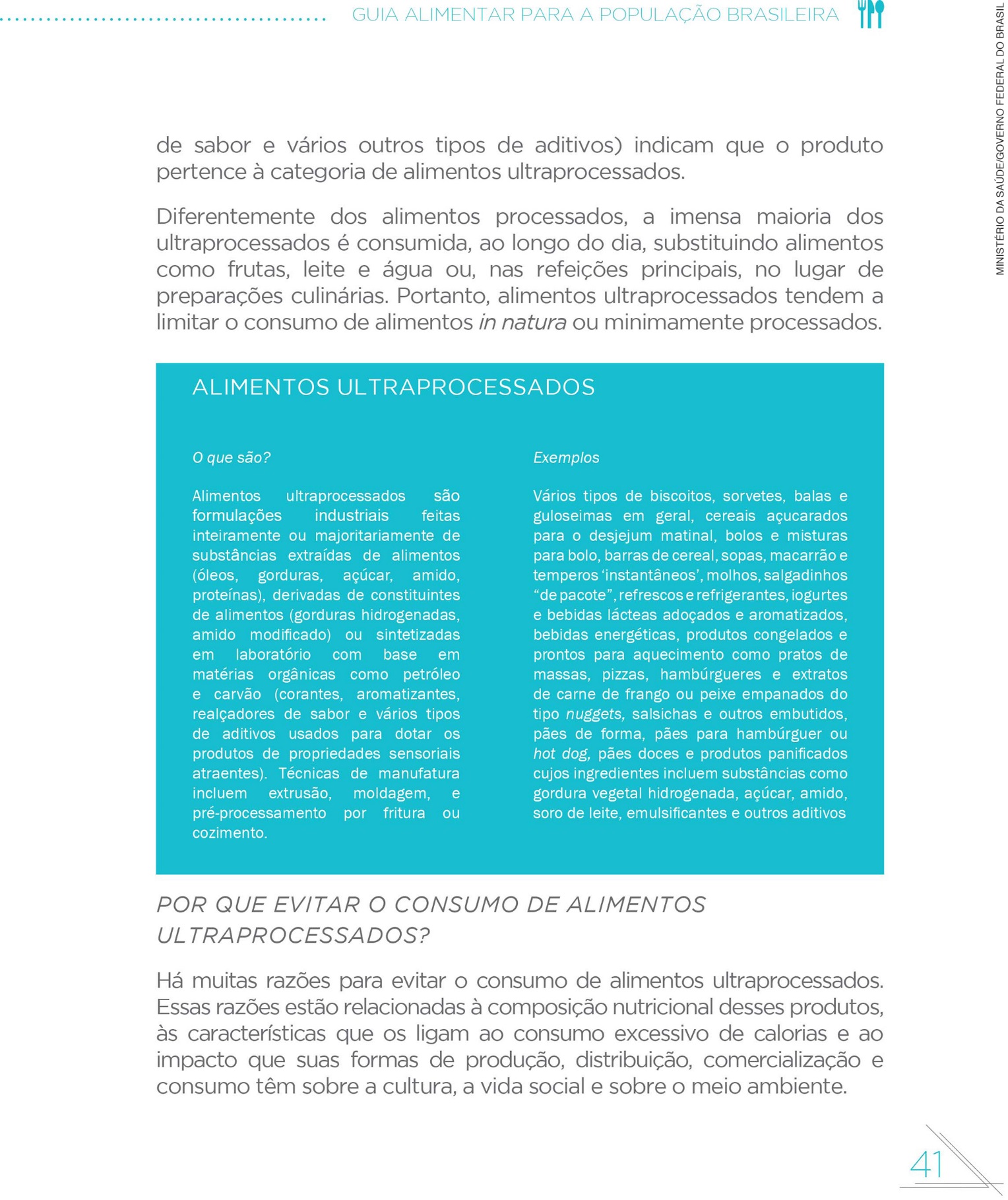 d) Quatro recomendações e uma regra de ouro. p. 49-50.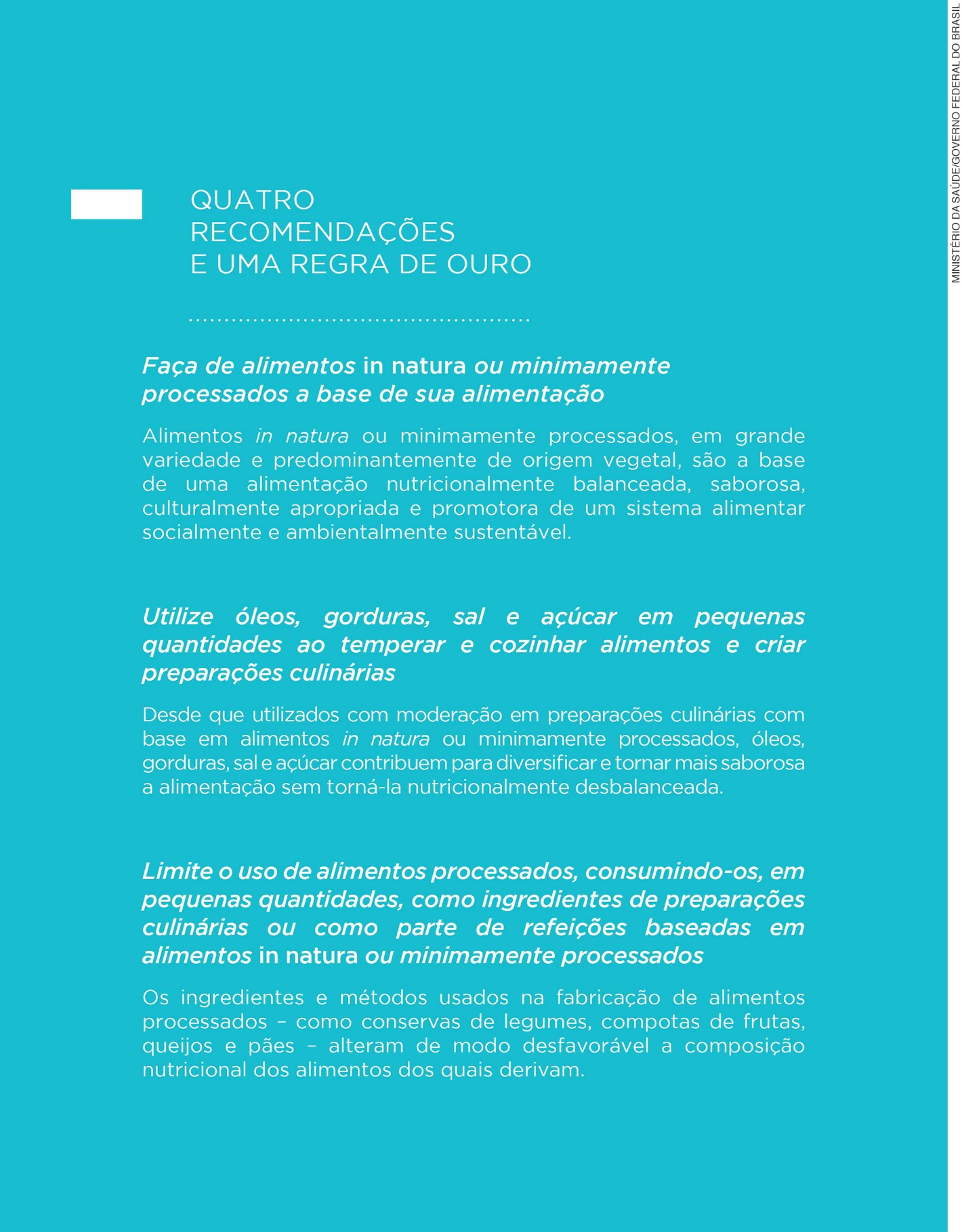 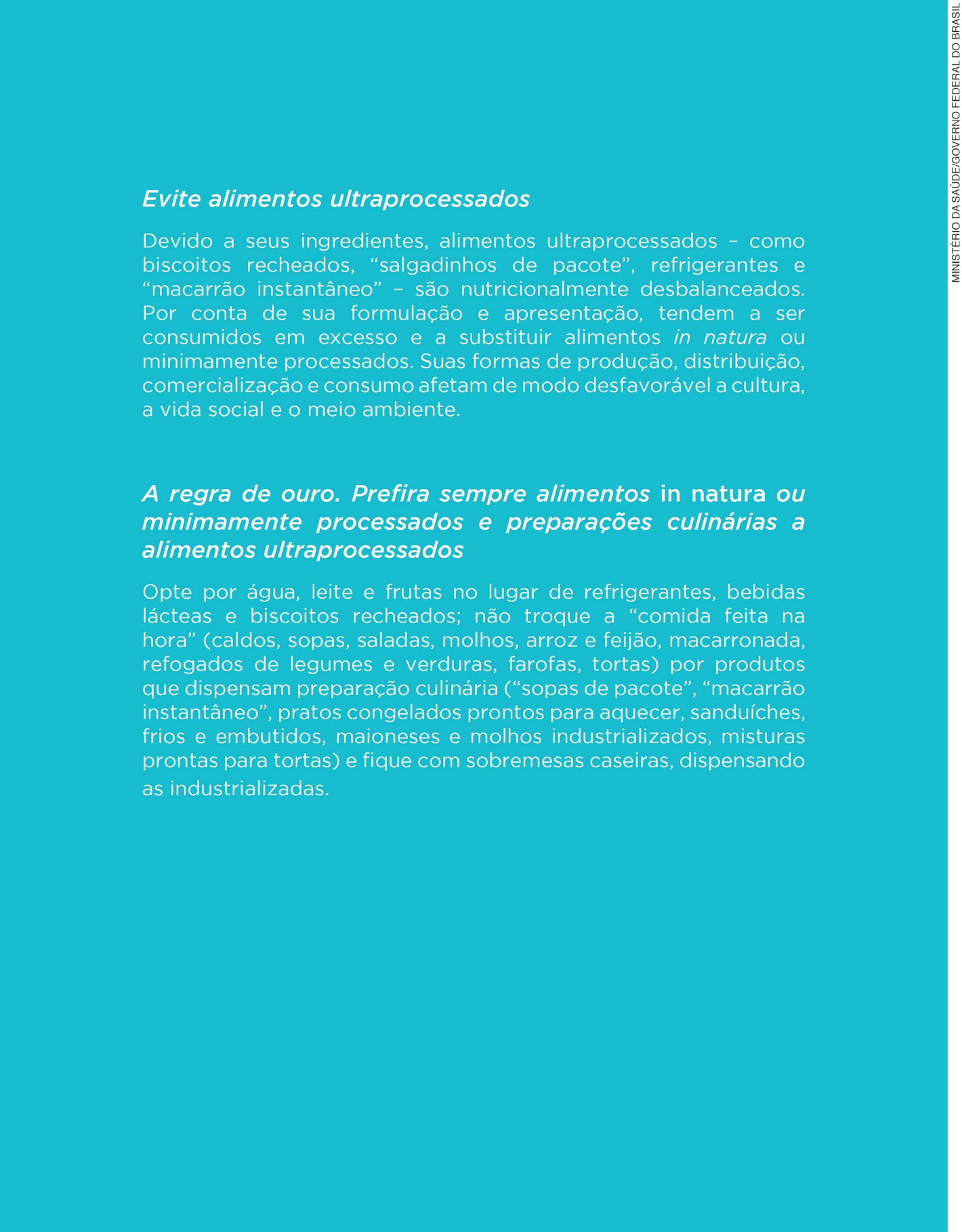 e) Explorar uma das refeições ilustradas no documento (há oito opções de café da manhã, almoço, jantar e pequenas refeições, representando diferentes regiões brasileiras). Sugestão: almoço. p. 59-61.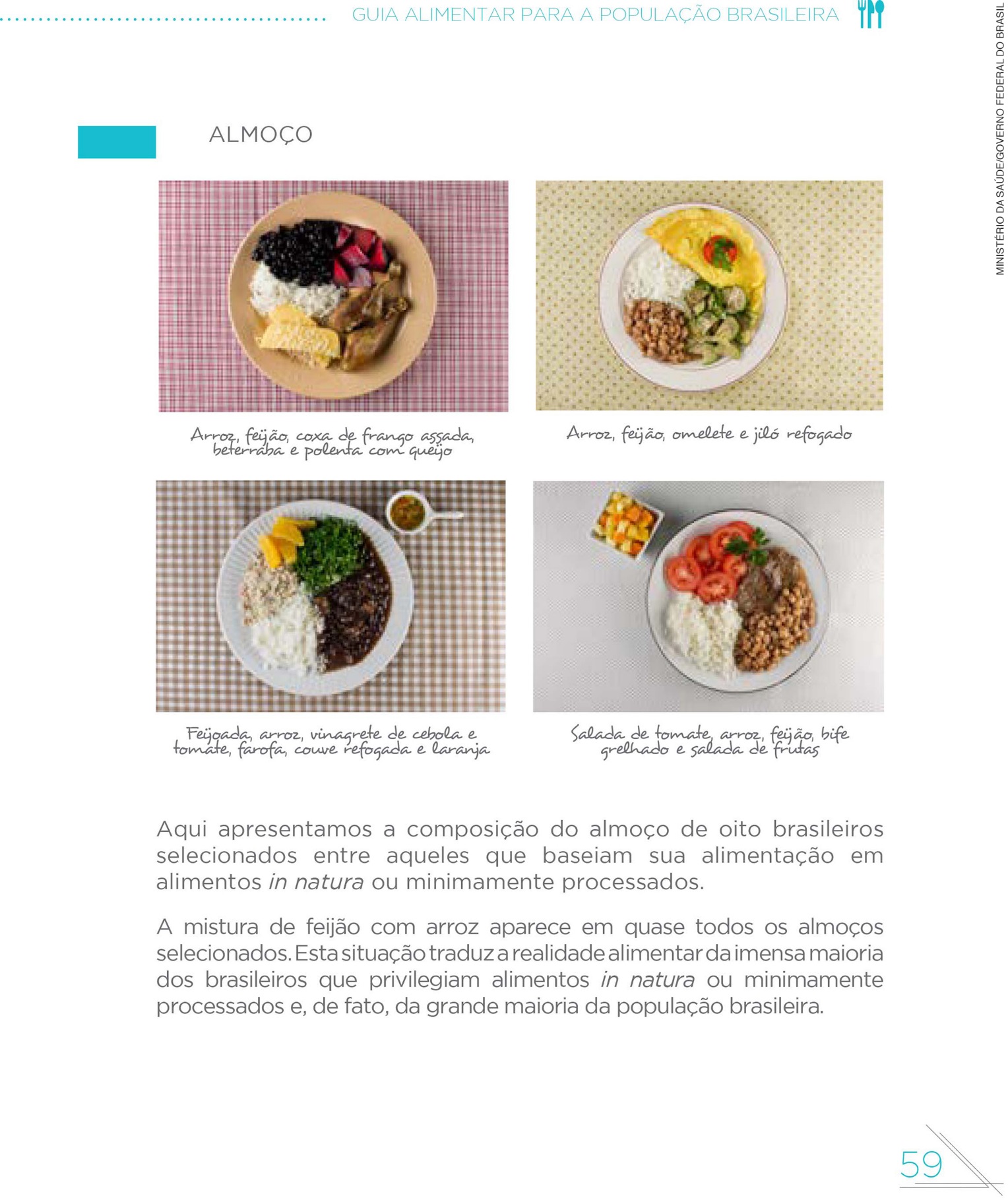 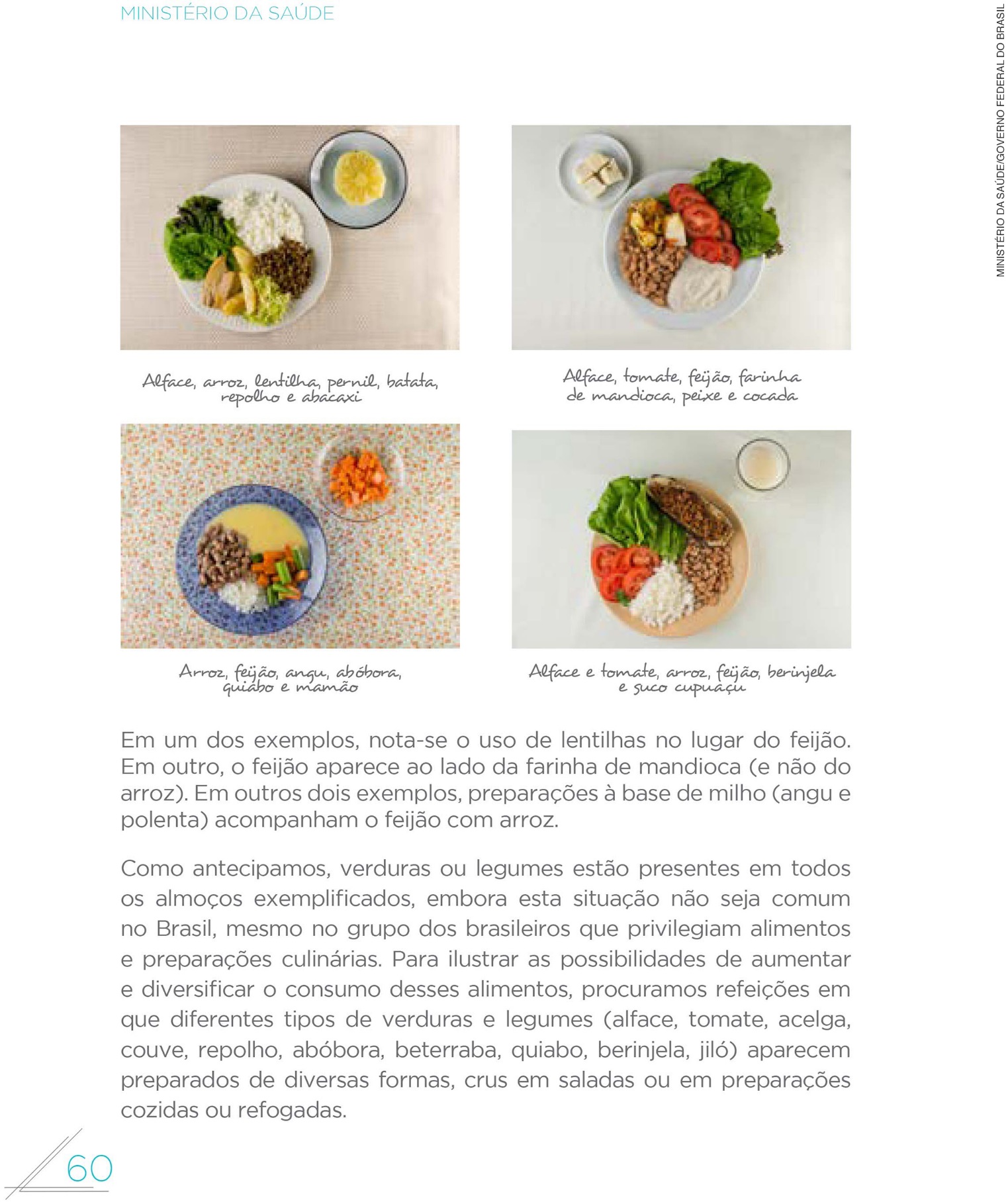 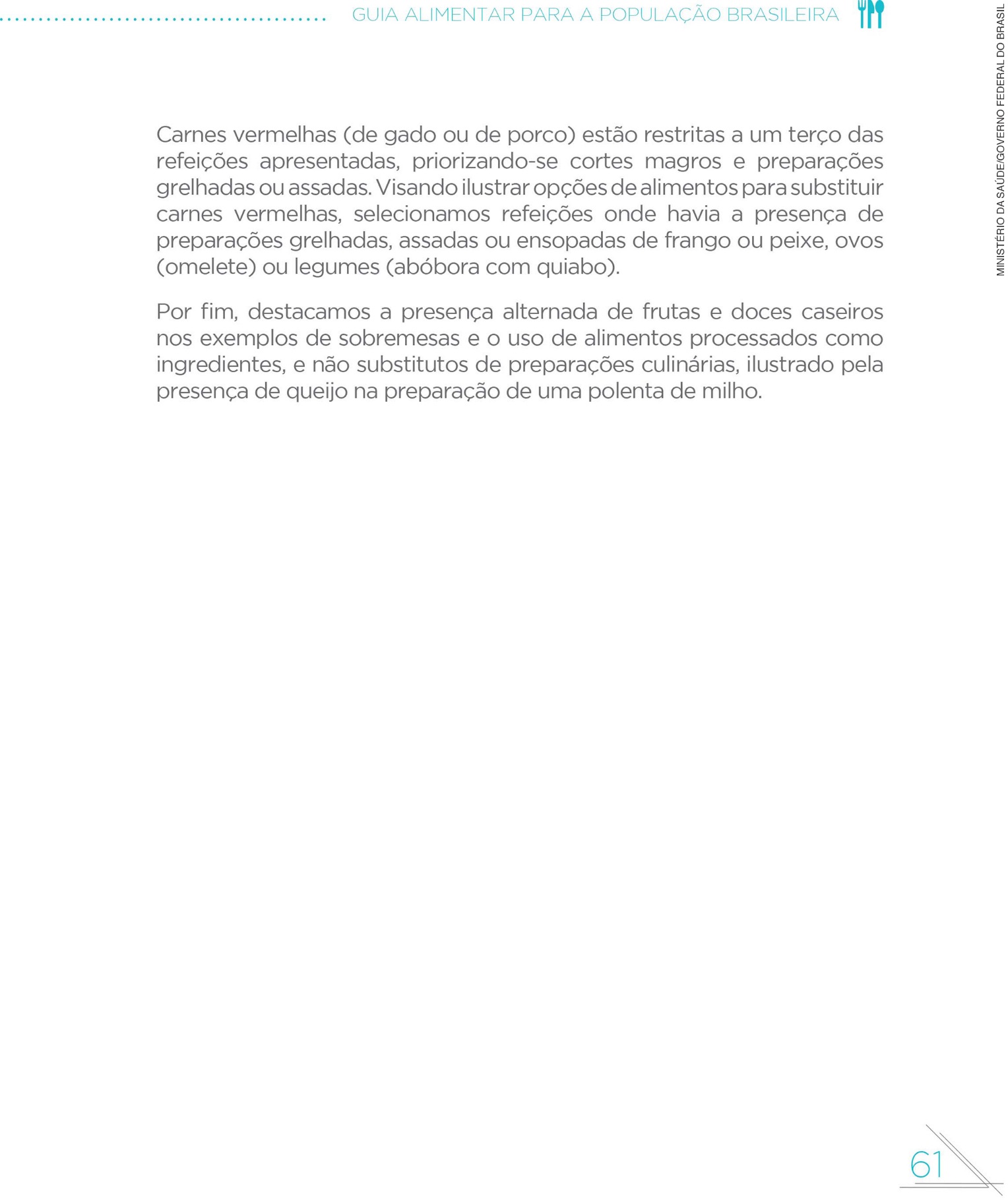 f) Dez passos para uma alimentação adequada e saudável. p. 125-128.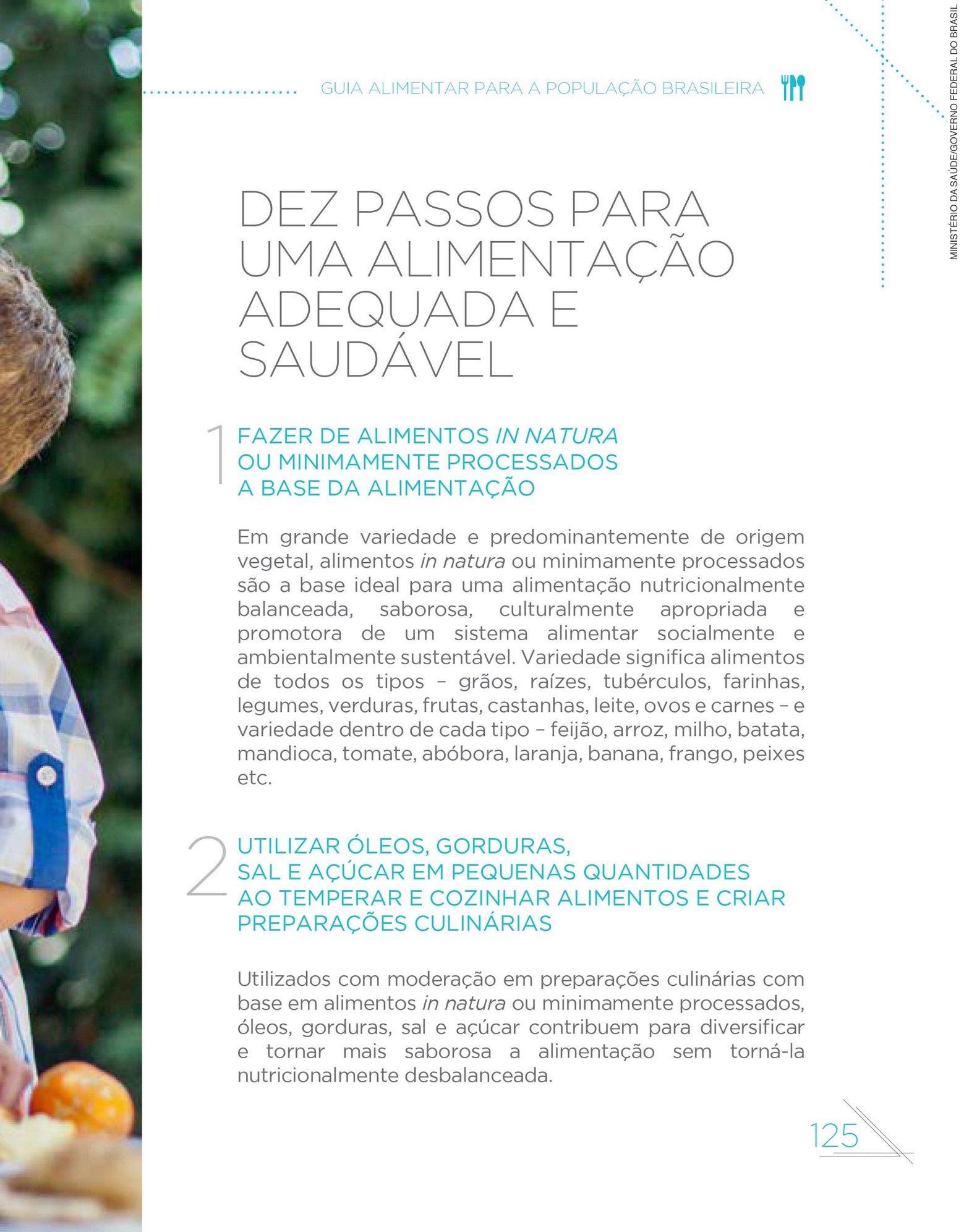 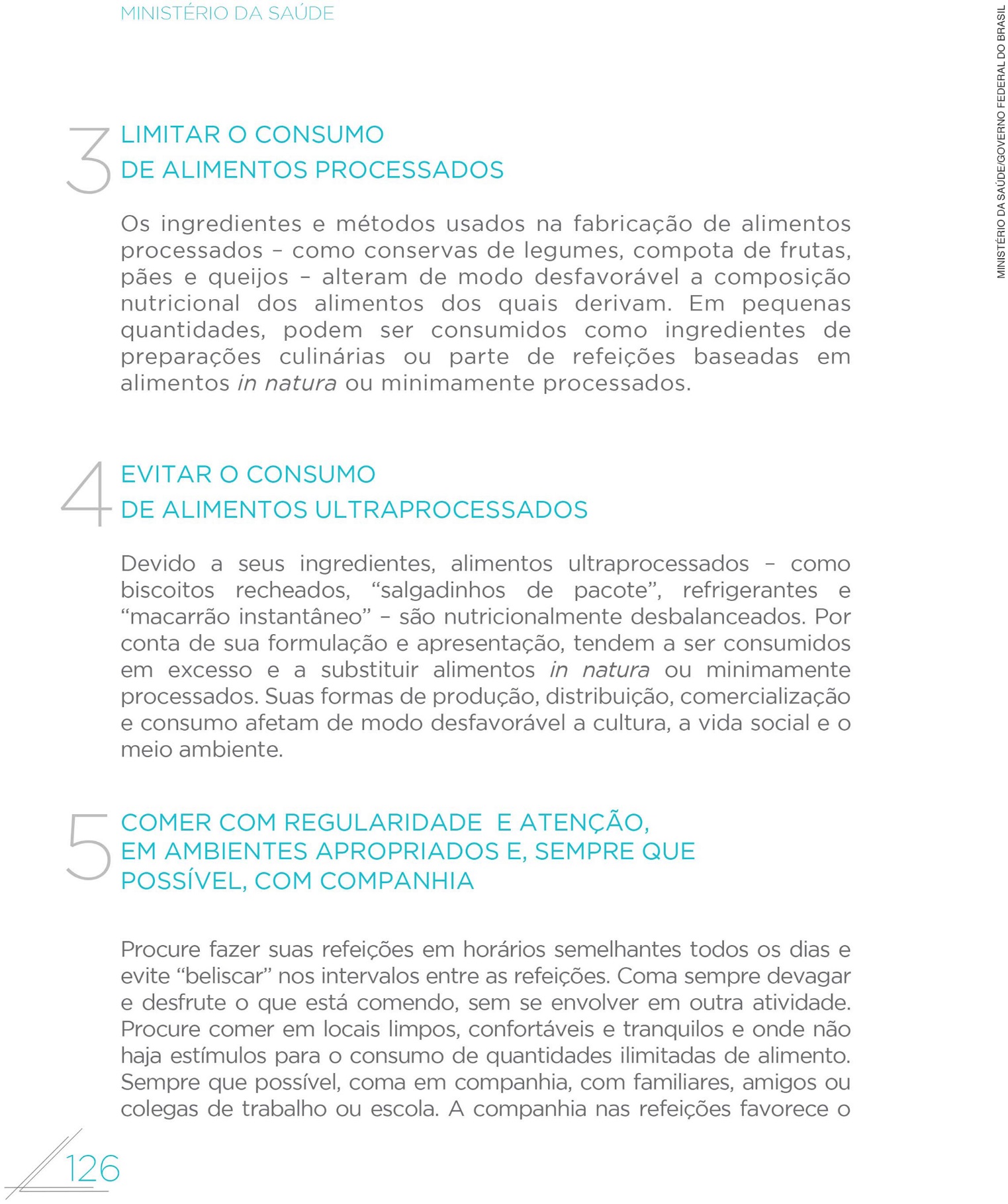 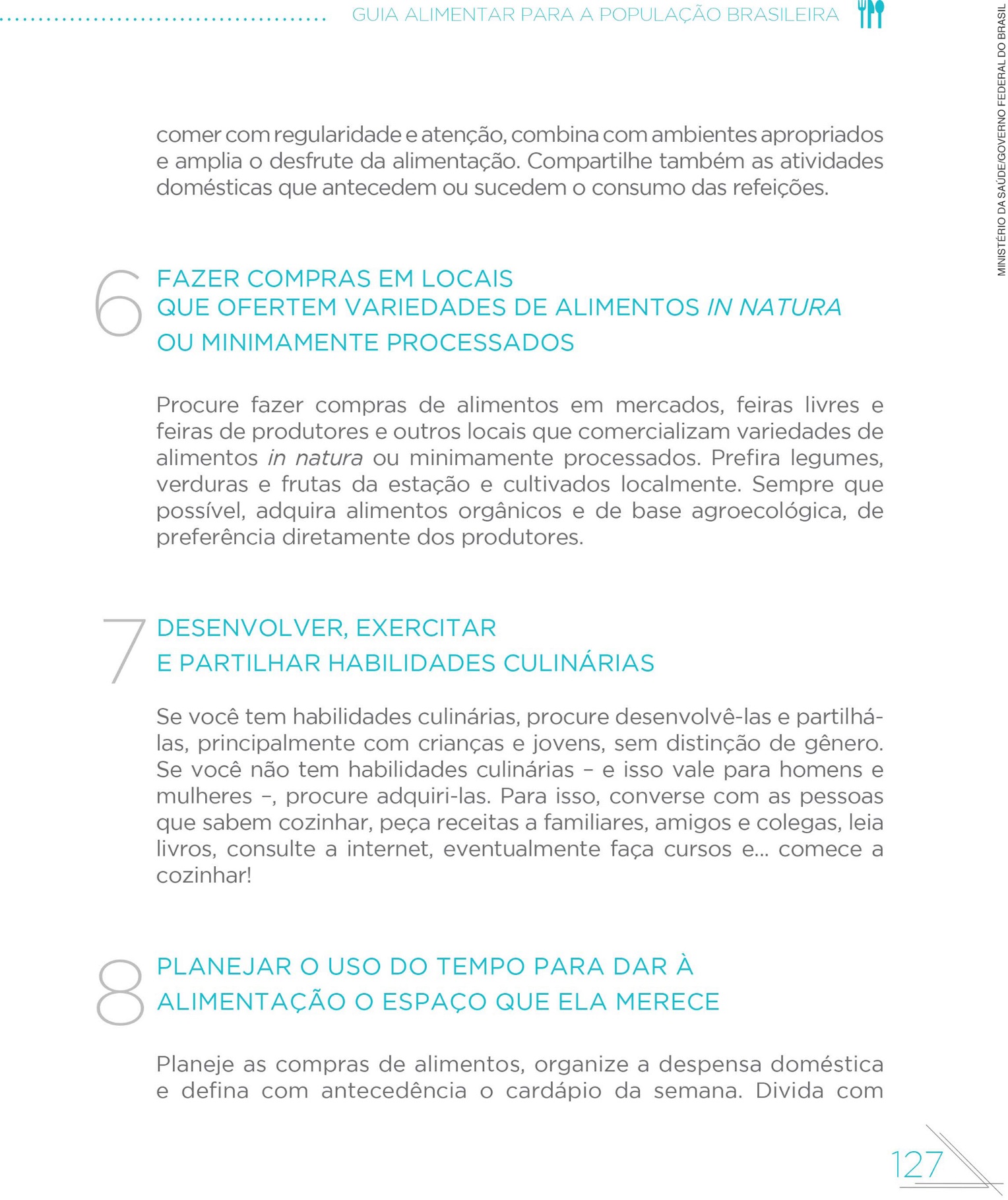 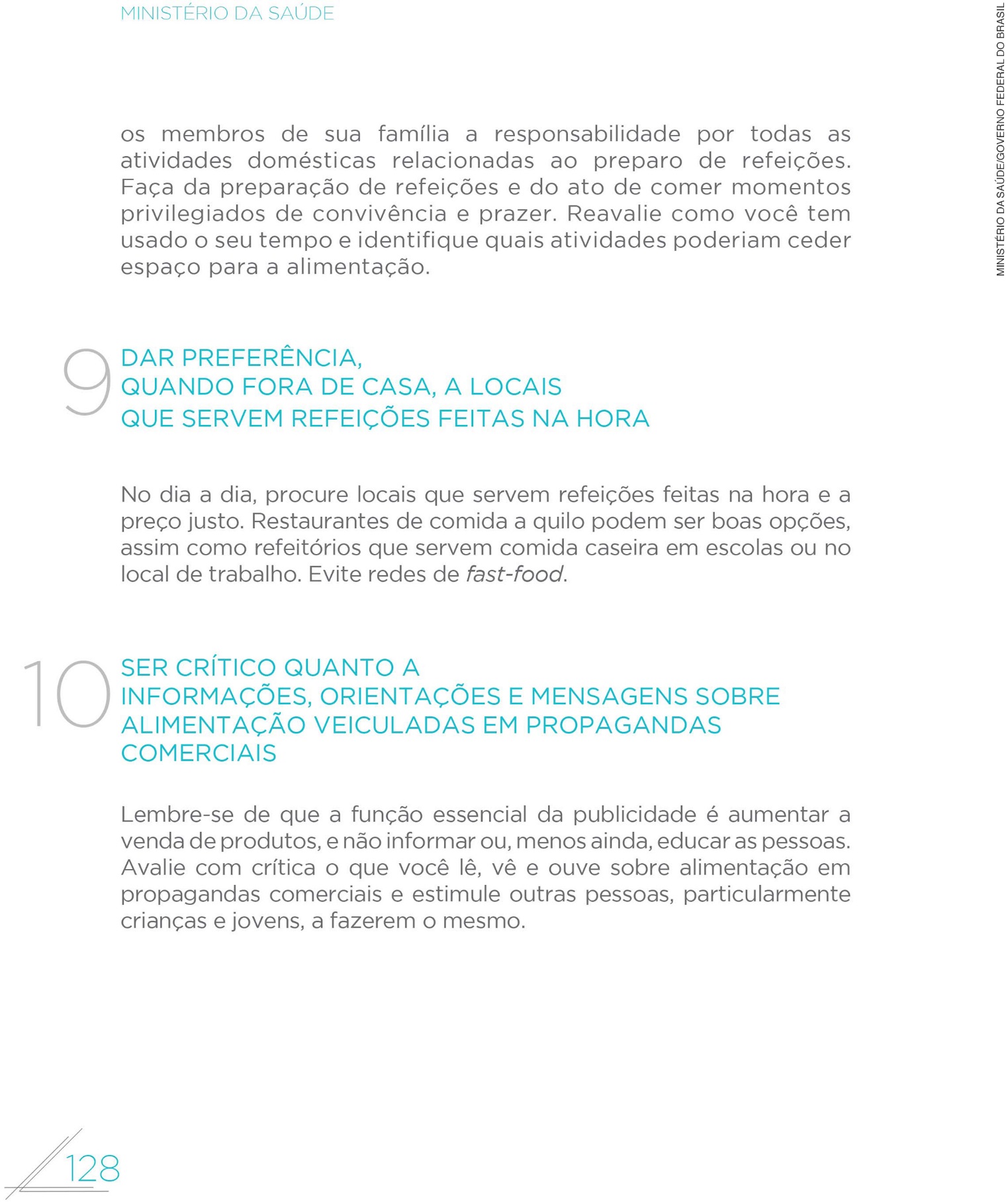 3.2 – Healthy diet (Fact sheet n. 394, 2015), produzido por World Health Organization.Disponível em: <http://www.who.int/nutrition/publications/nutrientrequirements/healthydiet_factsheet394.pdf>. Acesso em: 24 set. 2018.Os comentários sobre esse documento podem abarcar tanto o conteúdo como as características do gênero fact sheet, estudado na Unidade 1 do Livro do Estudante.3.3 – Dietary Guidelines for Americans 2015-2020, produzido por U.S. Department of Health and Human Services and U.S. Department of Agriculture.Disponível em: <https://health.gov/dietaryguidelines/2015/resources/2015-2020_Dietary_Guidelines.pdf>. Acesso em: 24 set. 2018.Todas as informações neste documento são importantes. Contudo, pode ser interessante destacar algumas delas para explorar em sala de aula. Sugerimos os exemplos a seguir. a) 2015-2020 Dietary Guidelines for Americans at a Glance. p. XV-XVII.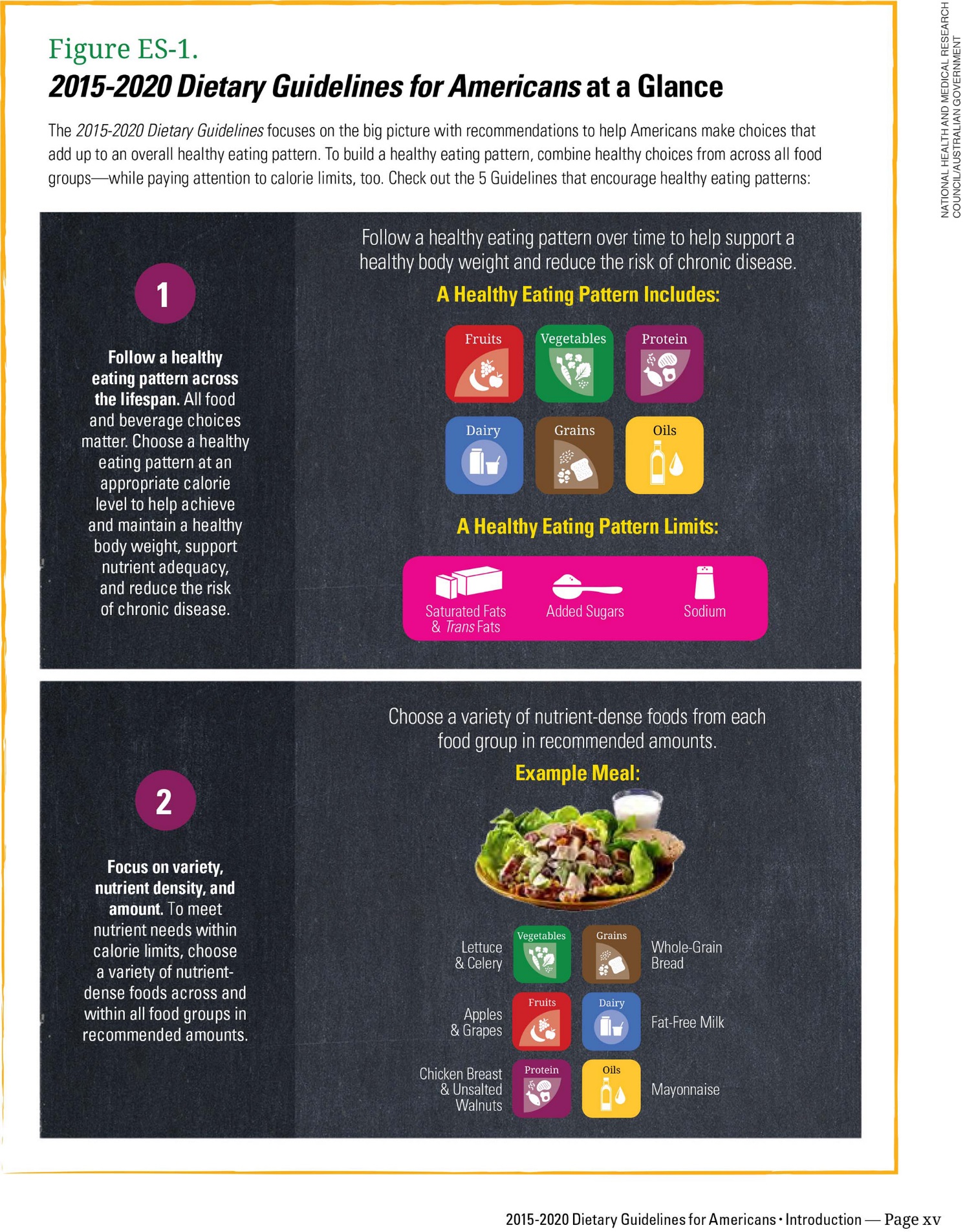 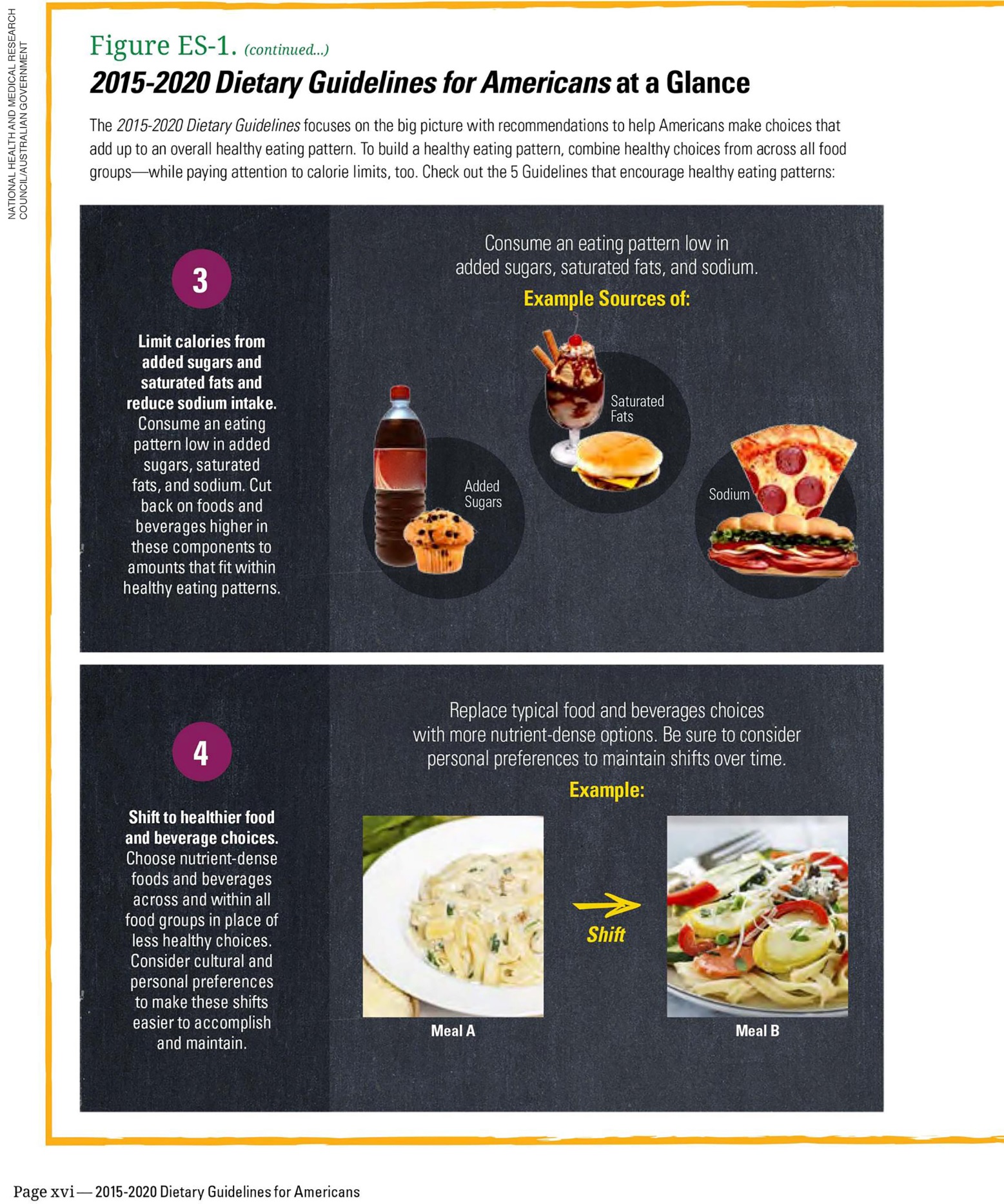 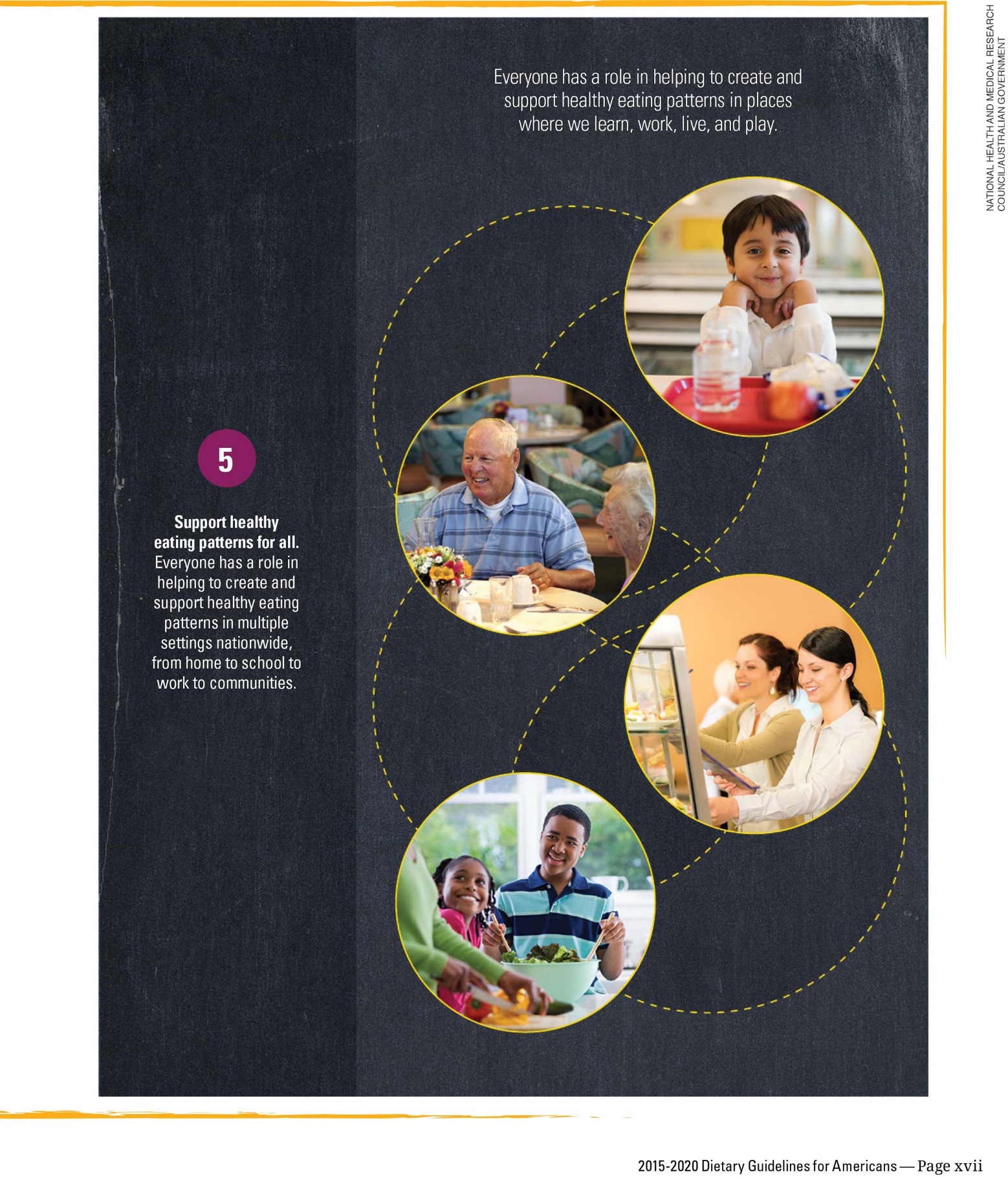 b) Cup- & Ounce-Equivalents. p. 19.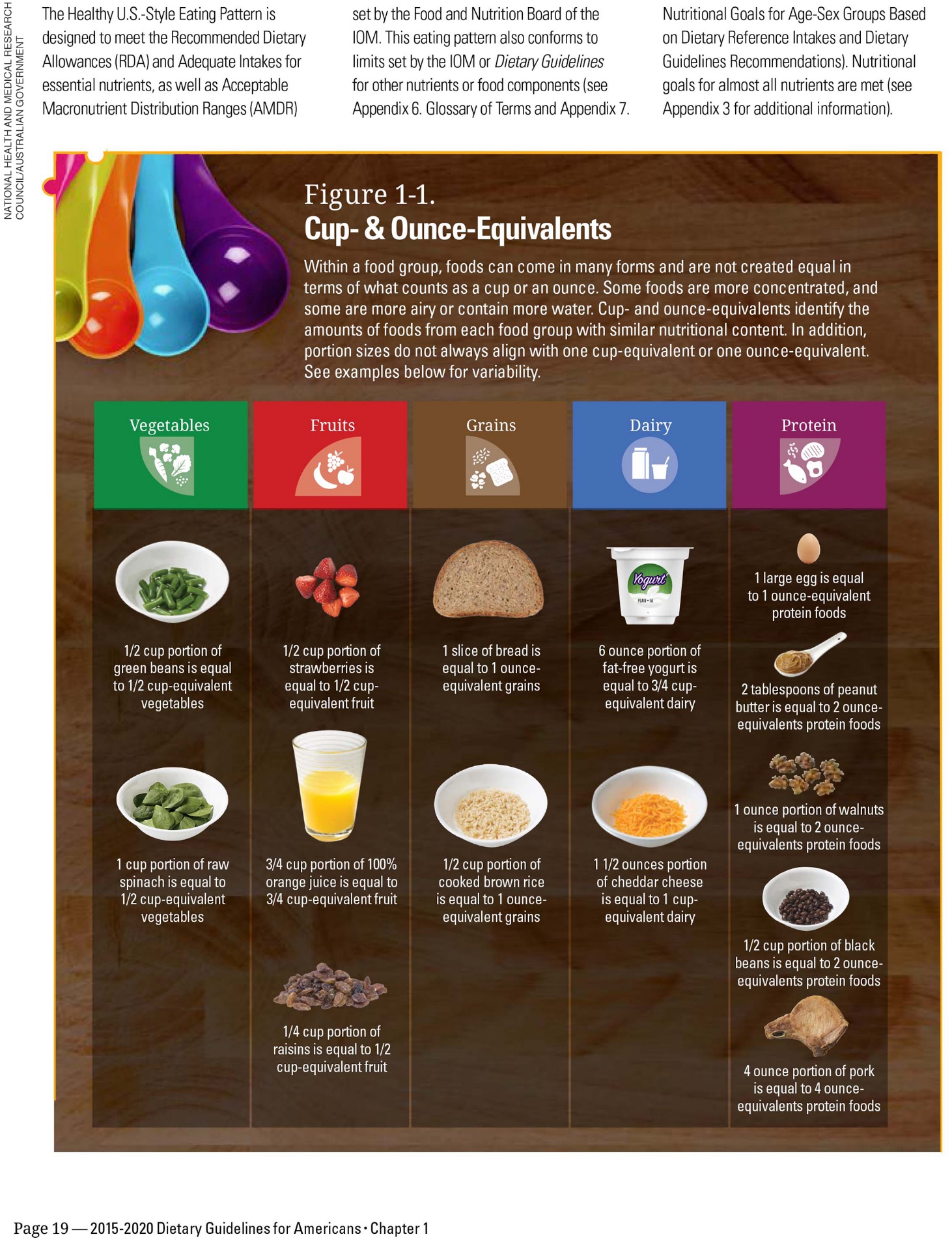 c) Hidden Components in Eating Patterns. p. 29-30.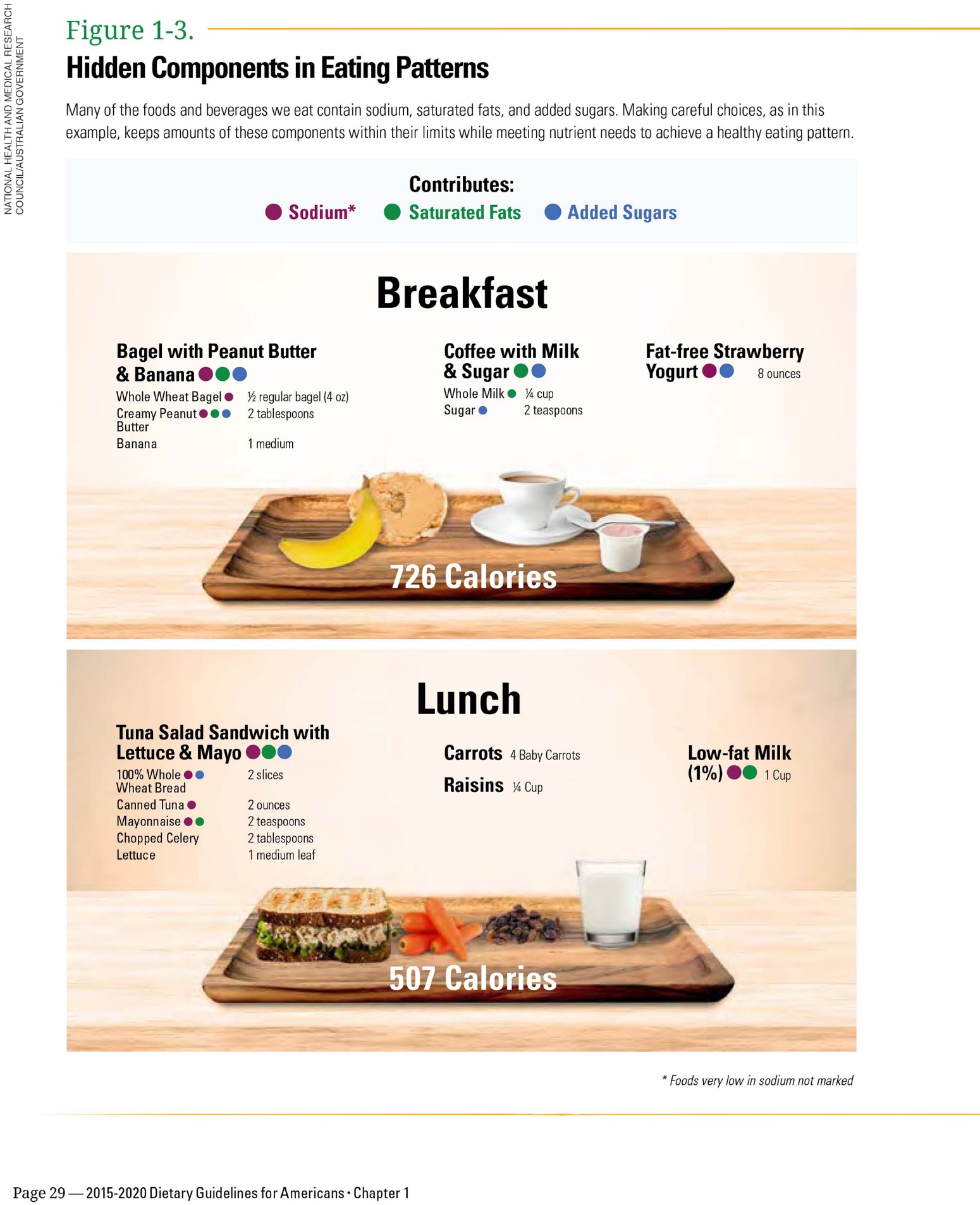 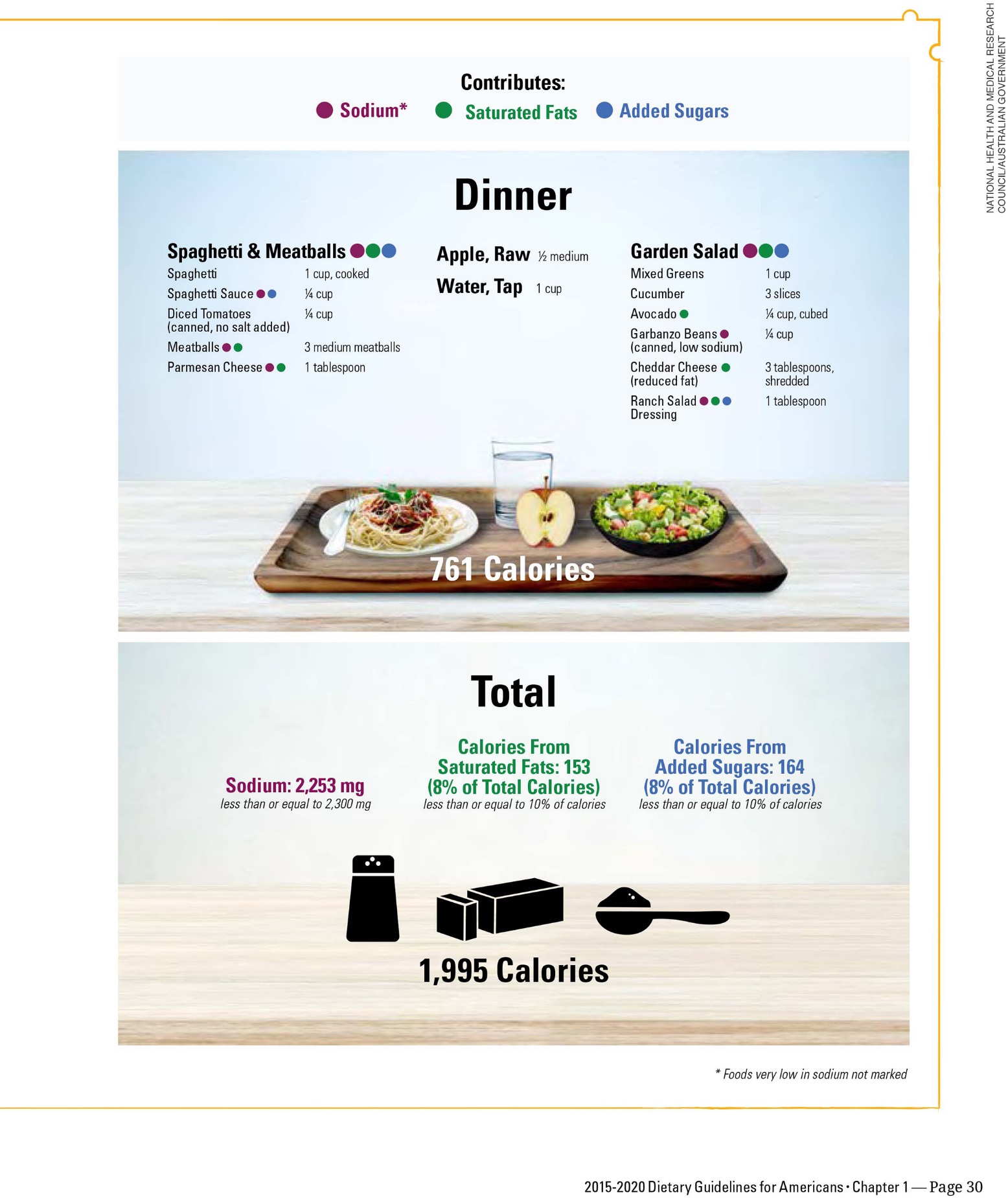 d) Using MyPlate as a Guide To Support Healthy Eating Patterns. p. 69.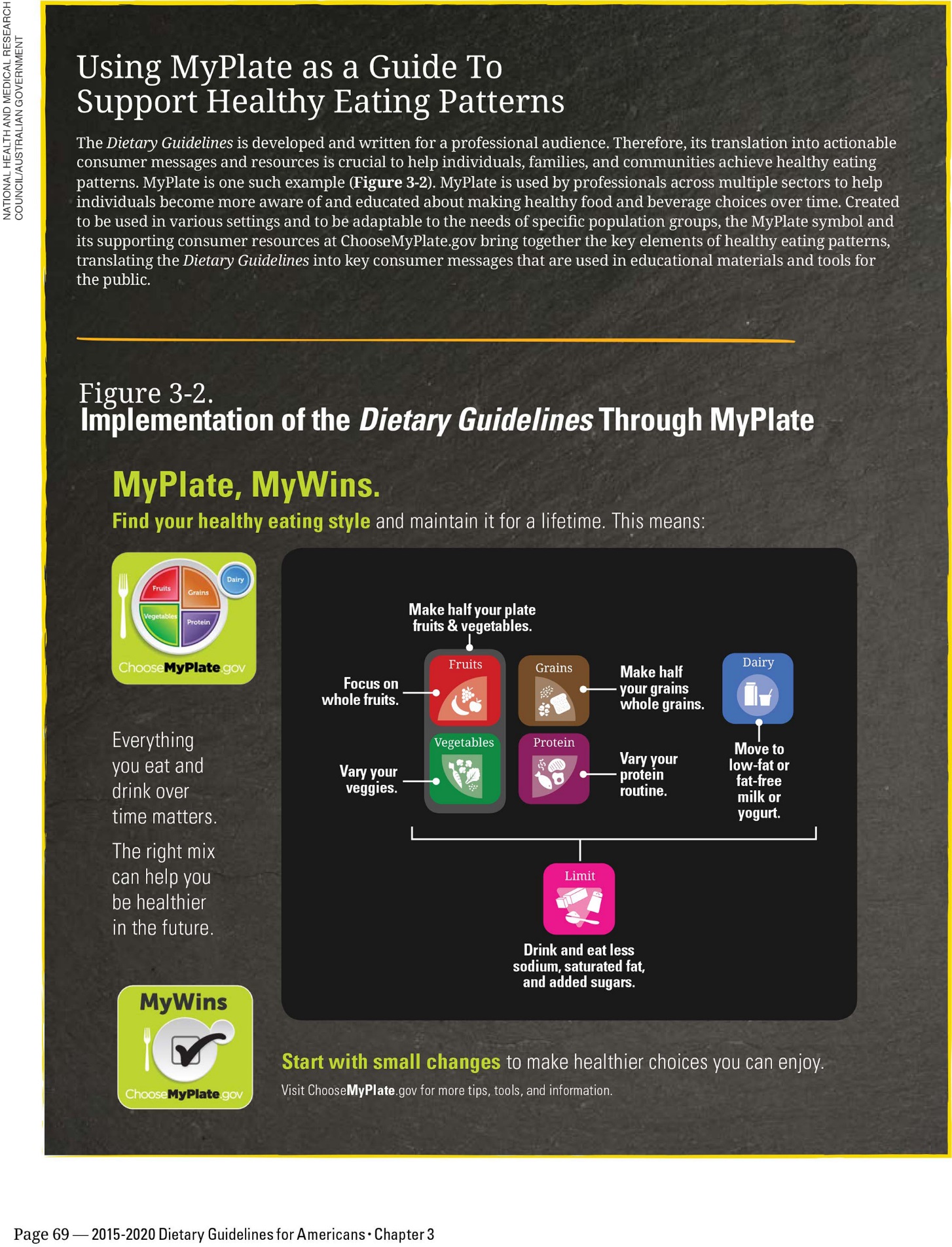 3.4 – Eat for health. Australian Dietary Guidelines, produzido por National Health and Medical Research Council, Austrália. Disponível em: <https://www.eatforhealth.gov.au/sites/default/files/content/n55_australian_dietary_guidelines.pdf>. Acesso em: 24 set. 2018.Todas as informações neste documento são importantes. Contudo, pode ser interessante destacar algumas delas para explorar em sala de aula. Sugerimos os exemplos a seguir. a) Australian Guide to Healthy Eating. p. 10.b) Examples of environmental consequences within the food system. p. 132.4 – Organizar a turma em grupos e entregar as cópias das guidelines. Orientar os grupos a lerem e analisarem as características do gênero discursivo.Sugestão: Australian Dietary Guidelines.Disponível em: <https://www.eatforhealth.gov.au/sites/default/files/content/n55_australian_dietary_guidelines.pdf> Acesso em: 24 set. 2018. (p. V)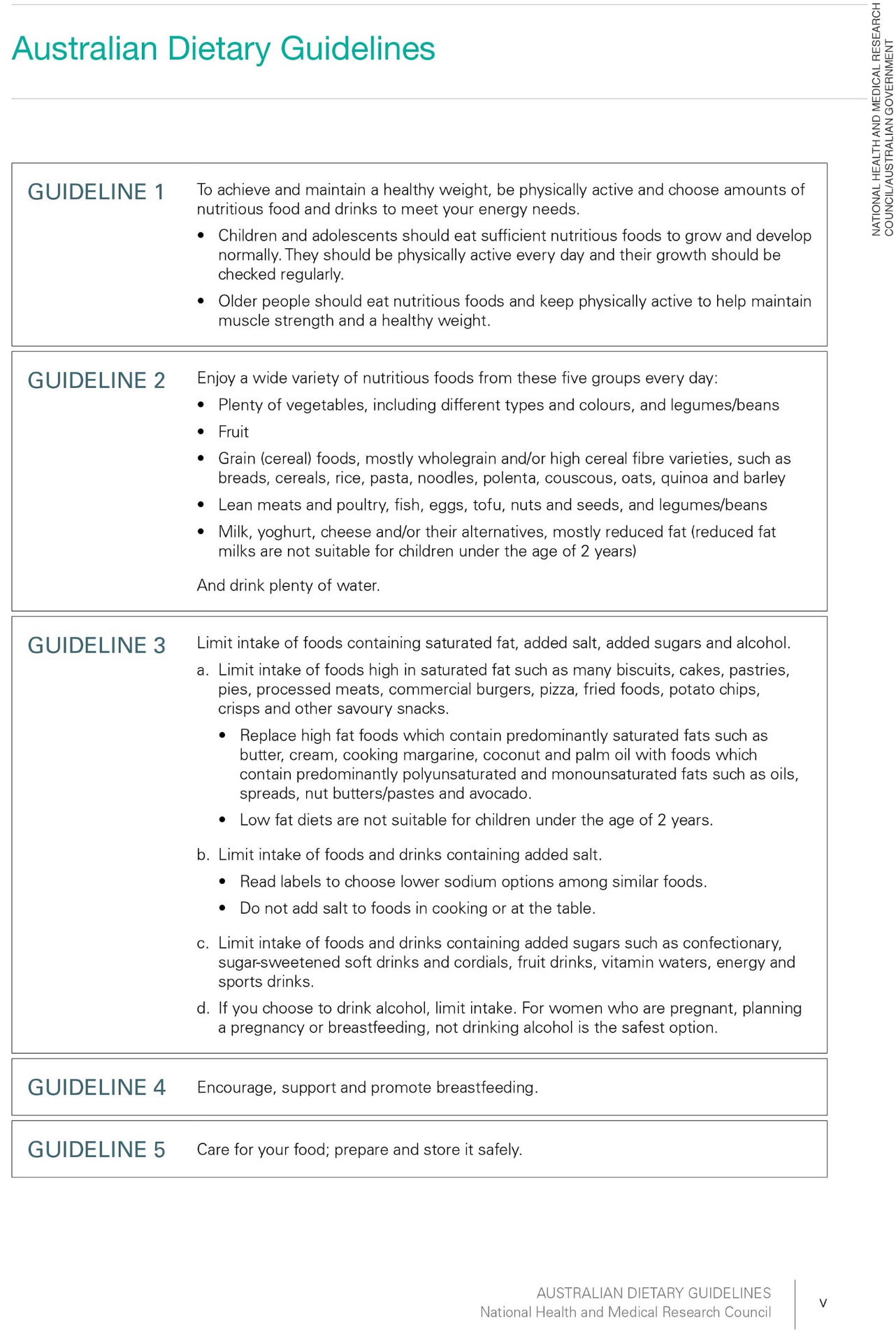 5 – Solicitar aos grupos que apresentem suas conclusões.Sugerimos que você motive a apresentação em língua inglesa.Espera-se que os estudantes digam que as guidelines são um conjunto de diretrizes para uma alimentação saudável e que destaquem que elas apresentam as informações organizadas em tópicos com frases curtas, introduzidas, em sua maioria, por verbos no modo imperativo.A título de comparação, você pode mostrar novamente 2015-2020 Dietary Guidelines for Americans at a Glance, conforme sugestão do item 3.3 desta atividade. Nesse caso, os estudantes poderão observar que as guidelines podem ser ilustradas e ter diferentes layouts.A atividade poderá ser concluída com uma síntese dos requisitos para uma alimentação saudável e das principais características de guidelines.III – FICHA DE AUTOAVALIAÇÃOMarque um X na coluna que retrata melhor o que você sente ao responder a cada questão.IV – AVALIAÇÃO FORMATIVA 1. Critérios para acompanhamento da aprendizagem– Observar a participação dos estudantes na atividade.– Prever possíveis dificuldades e imprevistos.– Planejar estratégias para possibilitar a execução satisfatória da atividade.Questões para acompanhamento da aprendizagem:1 – Os estudantesa – demonstraram interesse pelo tema da atividade?b – explicaram o que entendem por alimentação saudável?c – observaram as informações principais dos documentos oficiais apresentados?d – analisaram as guidelines e identificaram suas características principais?e – apresentaram as conclusões da análise feita?f – trabalharam em grupo de modo cooperativo?g – manifestaram iniciativa para falar em língua inglesa?2 – As tarefas foram adequadas para alcançar os objetivos estabelecidos?3 – Os estudantes demonstraram motivação para realizar as tarefas? Como isso pôde ser constatado?2. Critério para avaliação do desenvolvimento dos estudantesConsiderando a habilidade a seguir, verifique se os estudantes conseguiram:(EF09LI01) Fazer uso da língua inglesa para expor pontos de vista, argumentos e contra-argumentos, considerando o contexto e os recursos linguísticos voltados para a eficácia da comunicação.Instrumento para avaliação do desenvolvimento dos estudantes: identificação das características principais das guidelines.V – SUGESTÕES DE FONTES DE PESQUISA PARA O PROFESSORGALARZA, D. K. Leitura de texto/leitura de mundo: professores e alunos, autores do seu fazer. In: PEREIRA, N. M. et al. (orgs.). Ler e escrever: compromisso no ensino médio. Porto Alegre: Ed. da UFRGS, 2008. p. 225-
-237.GUIMARÃES, A. M. M.; CAMPANI-CASTILHOS, D.; DREY, R. F. Gêneros de texto no dia-a-dia do Ensino Fundamental. 1. ed. Campinas: Mercado de Letras, 2008.SEQUÊNCIA DIDÁTICA 2SEQUÊNCIA DIDÁTICA 2TÍTULOEat for health.EIXOOralidade.UNIDADE TEMÁTICAInteração discursiva.OBJETO DE CONHECIMENTOFunções e usos da língua inglesa: persuasão.HABILIDADE(EF09LI01) Fazer uso da língua inglesa para expor pontos de vista, argumentos e contra-argumentos, considerando o contexto e os recursos linguísticos voltados para a eficácia da comunicação.OBJETIVO GERALDiscutir sobre guidelines para uma alimentação saudável.OBJETIVO ESPECÍFICOIdentificar características de guidelines.NÚMERO DE AULAS2RECURSOS DIDÁTICOSComputador, projetor, folhas de papel sulfite, cartolina (se necessário) e mural.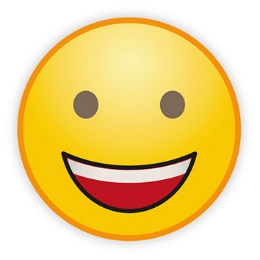 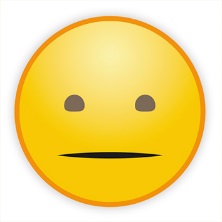 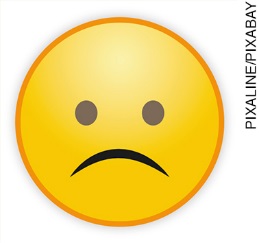 Manifestei interesse pelo tema da atividade?Compartilhei com os colegas minha concepção de alimentação saudável?Participei da discussão sobre os documentos oficiais apresentados?Li e analisei com meu grupo as características de guidelines?Apresentei com meu grupo as conclusões da análise feita?Manifestei iniciativa para falar em língua inglesa?Participei ativamente da atividade?O que eu gostaria de comentar sobre as atividades realizadas?